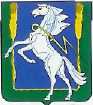 СОВЕТ ДЕПУТАТОВ ПОЛЕТАЕВСКОГО СЕЛЬСКОГО ПОСЕЛЕНИЯ СОСНОВСКОГО МУНИЦИПАЛЬНОГО РАЙОНА РЕШЕНИЕ 10 марта 2016 года  № 75О Положении «О порядке проведения проверкидостоверности и полноты сведений о доходах,расходах, об имуществе и обязательствах имущественного характера, представляемыхдепутатами Совета депутатов Полетаевскогосельского поселения, осуществляющимисвои полномочия на непостоянной основе,а также соблюдения депутатами Совета депутатовПолетаевского сельского поселения, осуществляющимисвои полномочия на непостоянной основе, ограниченийи запретов установленных законодательствомРоссийской федерации»В соответствии с Федеральным Законом от 6 октября 2003 года № 131- ФЗ «Об общих принципах организации местного самоуправления в Российской Федерации», Федеральным Законом от 25 декабря 2008 года № 273- ФЗ «О противодействии коррипции», Федеральным законом от 03 декабря 2012 года № 230-ФЗ « О контроле за соответствием расходов лиц, занимающих государственные должности, и иных лиц их доходам» Совет депутатов Полетаевского сельского поселенияРЕШИЛ:Утвердить Положение «О порядке проведения проверки достоверности и полноты сведений о доходах, расходах, об имуществе и обязательствах имущественного характера, представляемых депутатами Совета депутатов Полетаевского сельского поселения, осуществляющими свои полномочия на непостоянной основе, а также соблюдения депутатами Совета депутатовПолетаевского сельского поселения, осуществляющими свои полномочия на непостоянной основе, ограничений и запретов установленных законодательством Российской федерации».Полномочия комиссии Совета депутатов Полетаевского сельского поселения по контролю за достоверностью сведений о доходах, расходах, об имуществе и обязательствах имущественного характера, представляемых депутатами Совета депутатов, осуществляемыми свои полномочия на непостоянной основе, возложить на комиссию по закону и правопорядку.Настоящее решение вступает в силу с момента его подписания. 
Председатель Совета депутатов	                          Глава Полетаевского Полетаевского сельского поселения                                                                    сельского поселения____________ С.О.Башлыков                                                                    ____________ Е.Я.ЛавроваПриложение  к решению Совета  депутатов Полетаевского сельского поселенияот «10» марта 2016 года № 75ПОЛОЖЕНИЕО ПОРЯДКЕ ПРОВЕДЕНИЯ ПРОВЕРКИ ДОСТОВЕРНОСТИ И ПОЛНОТЫ СВЕДЕНИЙ О ДОХОДАХ, РАСХОДАХ, ОБ ИМУЩЕСТВЕ И ОБЯЗАТЕЛЬСТВАХ ИМУЩЕСТВЕННОГО ХАРАКТЕРА, ПРЕДСТАВЛЯЕМЫХ ДЕПУТАТАМИ СОВЕТА ДЕПУТАТОВ ПОЛЕТАЕВСКОГО СЕЛЬСКОГО ПОСЕЛЕНИЯ, ОСУЩЕСТВЛЯЮЩИМИ СВОИ ПОЛНОМОЧИЯ НА НЕПОСТОЯННОЙ ОСНОВЕ, А ТАКЖЕ СОБЛЮДЕНИЯ ДЕПУТАТАМИ СОВЕТА ДЕПУТАТОВ ПОЛЕТАЕВСКОГО СЕЛЬСКОГО ПОСЕЛЕНИЯ, ОСУЩЕСТВЛЯЮЩИМИ СВОИ ПОЛНОМОЧИЯ НА НЕПОСТОЯННОЙ ОСНОВЕ, ОГРАНИЧЕНИЙ И ЗАПРЕТОВ, УСТАНОВЛЕННЫХ ЗАКОНОДАТЕЛЬСТВОМ РОССИЙСКОЙ ФЕДЕРАЦИИ1. Общие положения1. Настоящим Положением определяется порядок проведения проверки:а) достоверности и полноты сведений о доходах, расходах, об имуществе и обязательствах имущественного характера, представляемых депутатами Совета депутатов Полетаевского сельского поселения, осуществляющими свои полномочия на непостоянной основе (далее - депутаты Совета  депутатов);б) соблюдения депутатами Совета  депутатов ограничений и запретов, установленных законодательством Российской Федерации.2. Проверка проводится Комиссией Совета депутатов Полетаевского сельского поселения по контролю за достоверностью сведений о доходах, об имуществе и обязательствах имущественного характера, представляемых депутатами Совета  депутатов, осуществляющими свои полномочия на непостоянной основе (далее - Комиссия).3. Основанием для проведения проверки является достаточная информация, представленная в письменной форме на имя Председателя Совета депутатов Полетаевского сельского поселения (далее - Председатель Совета  депутатов):а) правоохранительными или налоговыми органами;б) постоянно действующими руководящими органами политических партий и зарегистрированных в соответствии с законом иных общероссийских общественных объединений, не являющихся политическими партиями, а также региональных и местных отделений политических партий, межрегиональных, региональных и местных общественных объединений;в) Общественной палатой Российской Федерации, Общественной палатой Челябинской области, Общественной палатой Сосновского муниципального района;г) общероссийскими, региональными и местными средствами массовой информации.4. Информация анонимного характера не может служить основанием для проведения проверки.5. Заседание комиссии правомочно, если на нем присутствуют более половины от общего числа членов комиссии. В заседании комиссии участвует Председатель Совета  депутатов с правом решающего голоса.6. Решение комиссии принимается большинством голосов от общего числа членов комиссии, присутствующих на заседании. Член комиссии не участвует в голосовании по вопросу, касающемуся его лично. 7. Председатель комиссии организует работу комиссии, созывает и проводит заседания комиссии.8. Заместитель председателя комиссии замещает председателя комиссии в его отсутствие по поручению председателя комиссии.2. Порядок проведения проверки1. Председатель Совета  депутатов направляет информацию, указанную в пункте 3 главы 1 настоящего Положения, в Комиссию.2. До принятия решения о достаточности оснований для проведения проверки представленная информация предварительно рассматривается Комиссией на своем заседании на предмет соблюдения порядка ее поступления в Собрание депутатов Сосновского муниципального района (далее – Собрание депутатов) и соответствия полномочиям Комиссии.3. По результатам предварительного рассмотрения информации Комиссия выносит следующее решение:а) принять к рассмотрению представленную информацию;б) запросить дополнительные сведения у соответствующих органа или организации, представивших информацию, указанную в пункте 3 главы 1 настоящего Положения;в) отказать в принятии к рассмотрению представленной информации в связи с несоблюдением порядка ее представления в Собрание депутатов и (или) несоответствием ее полномочиям Комиссии с уведомлением соответствующих органа или организации, представивших информацию.4. Решение Комиссии, предусмотренное подпунктом "а" пункта 3 главы 2 настоящего Положения, направляется депутату Совета  депутатов, в отношении которого поступила такая информация, не позднее двух рабочих дней со дня принятия Комиссией такого решения.5. Депутат Совета  депутатов, в отношении которого решается вопрос о проведении проверки, в согласованный с председателем Комиссии срок вправе представить в Комиссию пояснения, касающиеся представленной информации, а в случае поступления информации о представлении им недостоверных или неполных сведений о доходах, расходах, об имуществе и обязательствах имущественного характера представить в Комиссию достоверные сведения.6. Вопрос о проведении проверки рассматривается на заседании Комиссии.7. Основанием для принятия решения о проведении проверки является достаточная информация:а) о представлении депутатом Совета  депутатов недостоверных или неполных сведений о своих доходах, об имуществе и обязательствах имущественного характера и (или) о доходах, об имуществе и обязательствах имущественного характера его супруги (супруга) и несовершеннолетних детей с указанием источника представляемой информации;б) о непредставлении депутатом Совета  депутатов либо представлении им недостоверных или неполных сведений о том, что данным депутатом Совета  депутатов, его супругой (супругом) и (или) несовершеннолетними детьми совершена сделка по приобретению земельного участка, другого объекта недвижимости, транспортного средства, ценных бумаг, акций (долей участия, паев в уставных (складочных) капиталах организаций) на сумму, превышающую общий доход депутата Совета  депутатов и его супруги (супруга) за три последних года, предшествующих совершению сделки;в) о факте, который может быть квалифицирован как несоблюдение депутатом Совета  депутатов ограничений и запретов, установленных законодательством Российской Федерации.8. Если оснований для проведения проверки недостаточно, Комиссия принимает решение проверку не проводить, о чем уведомляет соответствующие орган или организацию, представившие информацию, указанную в пункте 3 главы 1 настоящего Положения.9. Решение Комиссии принимается отдельно по каждому из депутатов, в отношении которых поступила информация, указанная в пункте 3 главы 1 настоящего Положения, и оформляется в письменной форме. Депутат Совета  депутатов, в отношении которого решается вопрос о проведении проверки, вправе присутствовать на заседании Комиссии.10. Решение Комиссии о проведении проверки направляется депутату Совета  депутатов, в отношении которого такое решение принято, не позднее двух рабочих дней со дня принятия Комиссией такого решения. Решение должно содержать информацию о том, какие сведения, представленные депутатом Совета  депутатов, и соблюдение каких ограничений и запретов, установленных законодательством Российской Федерации, подлежат проверке.11. В случае принятия Комиссией решения о проведении проверки достоверности и полноты сведений о расходах депутата Совета  депутатов, его супруги (супруга) и несовершеннолетних детей в решении указывается о необходимости истребования у депутата Совета  депутатов сведений:а) о его расходах, а также о расходах его супруги (супруга) и несовершеннолетних детей по каждой сделке по приобретению земельного участка, другого объекта недвижимости, транспортного средства, ценных бумаг, акций (долей участия, паев в уставных (складочных) капиталах организаций), если сумма сделки превышает общий доход депутата Совета  депутатов и его супруги (супруга) за три последних года, предшествующих совершению сделки;б) об источниках получения средств, за счет которых совершена каждая сделка, указанная в подпункте "а" настоящего пункта.12. Проверка проводится в срок, не превышающий 60 дней со дня принятия решения о ее проведении. По решению Комиссии срок проведения проверки может быть продлен до 90 дней.13. При проведении проверки Комиссия вправе:а) в случае, предусмотренном пунктом 11 главы 2 настоящего Положения, истребовать от депутата Совета  депутатов дополнительные сведения;б) в случае поступления письменного ходатайства депутата Совета  депутатов по вопросам, связанным с проводимой проверкой, провести с ним беседу, в ходе которой проинформировать депутата Совета  депутатов о том, какие сведения, представленные им, и соблюдение каких ограничений и запретов, установленных законодательством Российской Федерации, подлежат проверке;в) изучать представленные депутатом Совета  депутатов сведения о доходах, расходах, об имуществе и обязательствах имущественного характера, а также дополнительные материалы, которые приобщаются к материалам проверки;г) получать от депутата Совета  депутатов пояснения по представленным им материалам;д) направлять запросы (кроме запросов в кредитные организации, налоговые органы Российской Федерации и органы, осуществляющие государственную регистрацию прав на недвижимое имущество и сделок с ним) в органы прокуратуры Российской Федерации, следственные органы Следственного комитета Российской Федерации, иные федеральные государственные органы, органы государственной власти субъектов Российской Федерации, территориальные органы федеральных органов исполнительной власти, органы местного самоуправления, иные российские организации и общественные объединения об имеющихся у них сведениях о доходах, об имуществе и обязательствах имущественного характера депутата Совета  депутатов, его супруги (супруга) и несовершеннолетних детей, о достоверности и полноте сведений, представленных депутатом Совета  депутатов, о соблюдении депутатом Совета  депутатов ограничений и запретов, установленных законодательством Российской Федерации;е) наводить справки у физических лиц и получать от них информацию с их согласия.14. Проверка достоверности и полноты сведений, предусмотренных подпунктом "б" пункта 3 главы 1 и пунктом 11 главы 2 настоящего Положения, может также проводиться путем направления запроса в федеральные органы исполнительной власти, уполномоченные на осуществление оперативно-розыскной деятельности, о предоставлении имеющейся у них информации о доходах, расходах, об имуществе и обязательствах имущественного характера депутата Совета  депутатов, представившего такие сведения, а также о доходах, расходах, об имуществе и обязательствах имущественного характера его супруги (супруга) и несовершеннолетних детей.15. Запросы в кредитные организации, налоговые органы Российской Федерации и органы, осуществляющие государственную регистрацию прав на недвижимое имущество и сделок с ним, направляются Председателем Совета  депутатов по представлению председателя Комиссии.16. В запросе, предусмотренном подпунктом "д" пункта 13 главы 2 или пунктом 15 главы 2 настоящего Положения, указываются:а) фамилия, имя, отчество руководителя кредитной организации, налогового органа Российской Федерации, органа, осуществляющего государственную регистрацию прав на недвижимое имущество и сделок с ним, органа прокуратуры Российской Федерации, следственного органа Следственного комитета Российской Федерации, иного федерального государственного органа, органа государственной власти субъекта Российской Федерации, территориального органа федерального органа исполнительной власти, органа местного самоуправления, иной российской организации или общественного объединения, в которые направляется запрос;б) нормативный правовой акт, на основании которого направляется запрос;в) фамилия, имя, отчество, дата и место рождения, место регистрации, место жительства и (или) пребывания депутата Совета  депутатов, его супруги (супруга) и несовершеннолетних детей, сведения о доходах, расходах, об имуществе и обязательствах имущественного характера которых проверяются, либо фамилия, имя, отчество, дата и место рождения, место регистрации, место жительства депутата Совета  депутатов, в отношении которого имеются сведения о несоблюдении им ограничений и запретов, установленных законодательством Российской Федерации;г) содержание и объем сведений, подлежащих проверке;д) срок представления запрашиваемых сведений;е) идентификационный номер налогоплательщика (в случае направления запроса в налоговые органы Российской Федерации);ж) другие необходимые сведения.17. Депутат Совета  депутатов в связи с проведением в отношении его проверки вправе:а) давать пояснения в письменной или устной форме;б) представлять дополнительные материалы и давать по ним пояснения в письменной или устной форме;в) обращаться с письменным ходатайством в Комиссию о проведении с ним беседы по вопросам, связанным с проведением проверки.18. Письменные пояснения и дополнительные материалы, представленные депутатом Совета  депутатов, приобщаются к материалам проверки.3. Рассмотрение результатов проверки1. Результаты проверки достоверности и полноты сведений о доходах, расходах, об имуществе и обязательствах имущественного характера, представляемых депутатами Совета  депутатов, а также соблюдения депутатами Совета  депутатов ограничений и запретов, установленных законодательством Российской Федерации, рассматриваются на открытом заседании Комиссии. Депутат Совета  депутатов, в отношении которого проводилась проверка, вправе присутствовать на заседании Комиссии.2. При выявлении в ходе проверки обстоятельств, свидетельствующих о несоблюдении депутатом Совета  депутатов ограничений и запретов, установленных законодательством Российской Федерации, материалы, полученные в результате проверки, направляются Комиссией в трехдневный срок после завершения проверки Председателю Совета  депутатов для вынесения на рассмотрение Совета  депутатов.3. При выявлении в ходе проверки обстоятельств, свидетельствующих о несоответствии расходов депутата Совета  депутатов и (или) расходов его супруги (супруга) и несовершеннолетних детей их общему доходу, материалы, полученные в результате проверки, направляются Комиссией в трехдневный срок после завершения проверки Председателю Совета  депутатов для вынесения на рассмотрение Совета  депутатов.4. При выявлении в ходе проверки обстоятельств, свидетельствующих о наличии признаков преступления или административного правонарушения, материалы, полученные в результате проверки, направляются Комиссией в трехдневный срок после завершения проверки Председателю Совета  депутатов для вынесения на рассмотрение Совета  депутатов.5. Сведения о результатах проверки по решению Комиссии с уведомлением депутата Совета  депутатов, в отношении которого проводилась проверка, предоставляются правоохранительным и налоговым органам, постоянно действующим руководящим органам политических партий и зарегистрированных в соответствии с законом иных общероссийских общественных объединений, не являющихся политическими партиями, а также региональным и местным отделениям политических партий, межрегиональным, региональным и местным общественным объединениям, Общественной палате Российской Федерации, Общественной палате Челябинской области, Общественной палате Сосновского муниципального района, общероссийским, региональным и местным средствам массовой информации, представившим информацию, явившуюся основанием для проведения проверки, с соблюдением законодательства Российской Федерации о персональных данных и государственной тайне.